УДК 004Фурсова Н.А., ст. викладачРагуліна І.Б, студентка Полтавський національний технічний університет імені Юрія КондратюкаСУЧАСНІ МОЖЛИВОСТІ ТА ІНСТРУМЕНТИ ІНТЕРНЕТ-МАРКЕТИНГУ У WEB-РОЗРОБЦІУ статті розглянуто сучасні можливості та інструменти інтернет-маркетингу як невід'ємної складової електронної комерції. Проведено аналіз розвитку електронної комерції в Україні. Запропоновано практичні рекомендації щодо оптимізації роботи цільової сторінки (landing page) як універсального інструменту інтернет–маркетингу.Ключові слова: інтернет-маркетинг, електронна комерція, лендінг.Зі швидким розвитком мережі Інтернет з’явився і новий спосіб заробітку – інтернет-маркетинг (e-marketing), який є невід’ємною складовою електронної комерції (e-commerce). Мета інтернет-маркетингу полягає в отриманні максимального комерційного ефекту від реальної та потенційної аудиторії web-сайтів [1]. Залучення клієнтів у глобальній мережі здійснюється за допомогою всіх аспектів традиційного маркетингу, використовуючи основні елементи теорії 4P у розвитку інтернет-маркетингу, до яких відноситься товар (product), ціна (price), просування (promotion), місце продажів (place) [2]. Товари, що продаються через Інтернет повинні мати відповідну якість, вважається, що ціна в Інтернеті нижча, за рахунок зменшення обсягу витрат. Просуванню, як комплексу заходів інтернет-маркетингу, приділяється значна увага із застосуванням широкого спектру інструментів від контекстної реклами до роботи з блогами. Місцем продажу в Інтернеті є web-caйт, який відіграє ключову роль при здійсненні продажу товарів.Аналіз розвитку електронної комерції в Україні свідчить, що за період 2007-2015 рр. обсяг електронної торгівлі збільшився з 0,4 до 4,44 млрд., рік до року зростання відбувалося на 34-49% [3,4,5]. На шляху становлення електронної комерції в Україні варто відмітити і негативні впливи, які пов’язані із зменшенням платоспроможності населення та недосконалістю платіжної системи. На рис. 1 представлена порівняльна діаграма проникнення електронної комерції в Україні та зарубіжних країнах.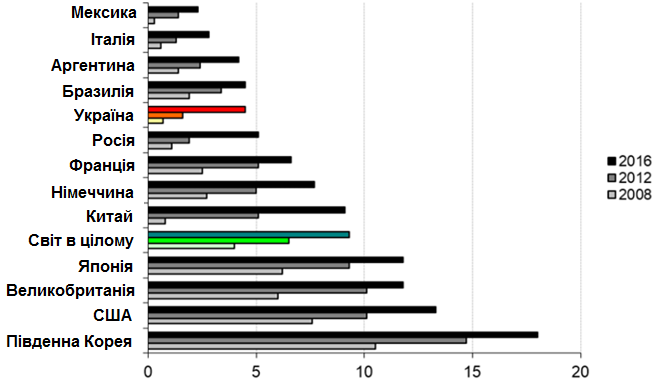 Рис. 1. Проникнення електронної комерції у світі, % від роздрібної торгівлі (2008 р., 2012 р., 2016 р.)Джерело: [3,4] Порівняльний аналіз динаміки проникнення електронної комерції у світі за 2008 р., 2012 р., 2016 р. свідчить про позитивні зміни в України та вигідно її виділяє серед ряду країн. За рейтинговими даними Morgan Stanley Research, найбільше у мережі Інтернет купують книги (53%), побутову техніку (46%), спортивний одяг та товари (42%), взуття (39%) та ін. [3]. На сьогоднішній день контекстна реклама є найбільш дієвим методом просування товарів та послуг в Інтернеті, за рахунок можливості налаштування по конкретним цільовим запитам, діє вибірково і відображається для цілеспрямованої аудиторії. Позитивна властивість контекстної реклами у простоті і зручності її налаштування. За визначеною потребою потенційний споживач товару вводить запит у пошуковій системі і знаходить ряд пропозицій (оголошень). Через добірку рекламних оголошень здійснюється перехід на тематичну web-сторінку, а саме на цільову сторінку (landing page), на якій здійснюється замовлення необхідного товару рис 2.  Рис.2. Шлях потенційного споживача товару від формування запиту до оформлення заявкиЗдійснюючи цей шлях споживач має задовольнити свій запит, в залежності від цього Беном Хантом, який вважається одним із найвпливовіших експертів в області підвищення юзабіліті і конверсії сайтів, виділено 5 станів людини щодо покупки товару, які утворили поняття «Драбина пізнаваності Ханта» (табл.1). Таблиця 1 - Драбина пізнаваності Ханта.На різних сходинках цієї драбини, використовуються різні маркетингові інструменти, такі як SEO-оптимізація (search engine optimization), e-mail розсилка, медійна реклама та ін. Комплекс заходів по SEO-оптимізації включає процес редагування HTML-коду, змісту та структури сайту, для відповідності вимогам алгоритму пошукових систем, здійснює підвищення позицій сайту за результатами цільових запитів користувачів. Інтернет-маркетинговий інструмент «e-mail розсилка» об'єднує потенційних споживачів продукту в певну закриту групу поштової розсилки та здійснює розповсюдження рекламної інформації шляхом відправлення e-mail повідомлень зі спеціальними пропозиціями та новинами компанії. В інтернет-маркетингу медійна реклама представлена у вигляді банерів (рекламних зображень), розміщених на сторінках web-сайту. Лендінг (landing page) є інструментом інтернет–маркетингу, що логічно продовжує текст пошукового запиту, містить інформацію про послугу або товар  є універсальним для усіх сходинок «драбини Ханта» та допомагає здійснити переміщення відразу з 3 рівня на 5 - оформлення продажу товару [6, с. 13]. Проблеми розроблення лендінгу висвітлюється у доробках відомих маркетологів-практиків, таких як Петроченков А. С., Новиков Е. С., Бен Хант. Варто зазначити, що при web-розробці підвищити показник якості лендінгу як цільової сторінки стає можливим за допомогою метатегів <title>, <description> та <keyword>.Метатег <title> повідомляє назву сторінки як користувачам, так і пошуковим системам, розміщується всередині тега <head> html-документа. Слова, що містяться в пошуковому запиті користувача, будуть виділені жирним шрифтом в заголовках пошукової видачі. Це допомагає користувачу знайти сторінки з найбільшою відповідністю запиту. Назва цільової сторінки повинна точно відповідати змісту сторінки, бути унікальною, короткою, але змістовною.Метатег <description> дає пошуковій системі короткий опис змісту сторінки. Якщо в <title> використовується одна фраза, то в <description> вже можна написати пару пропозицій або невеликий параграф. У наборі інструментів для веб-майстрів Google є зручний інструмент для аналізу контенту, який видає підказку, що метатеги <description> занадто довгі чи короткі або часто повторюються (та ж функція доступна для метатегів <title>). Метатег <description> розміщується всередині тега <head> html-сторінки сайту.На даний час з приводу використання метатега <keywords> думки розділилися, але аналіз показав, що в контекстній рекламі під час модерації оголошень система зіставляє зміст оголошень та інформацію, що знаходиться на сторінці. Вважаємо, за необхідне вказати у тегові <keywords> декілька ключових слів, але тільки тих, що відповідають змісту web-сторінки. Ключові слова необхідно при можливості часто вживати в самому тексті web-сторінки. Визначено підходи, які використовують web-розробники для приховування надмірної кількості ключових слів, а саме: використання білого тексту на білому фоні; розміщення зображення поверх тексту; розміщення тексту за межами екрану за допомогою CSS; встановлення для розміру шрифту значення 0; приховування посилання, використовуючи в якості тексту посилання один непомітний символ (наприклад, дефіс у середині абзацу). Такі підходи до приховування ключових слів є порушенням рекомендацій для web-майстрів від Google Adwords й можуть призвести до відхилення рекламного оголошення, що веде на цільову сторінку, а в майбутньому - блокування акаунту рекламодавця [7]. Інтернет-маркетинг у сучасному світі розвивається значними темпами, важливо використовувати новітні тенденції у практичній реалізації. Висвітлені інструменти та методи інтернет-маркетингу допоможуть ефективно використовувати один із важливих елементів – місце продажу, а саме web-сайт – для залучення більшої аудиторії потенційних споживачів послуг. Вдале використання інструментів інтернет-маркетингу дозволить оптимізувати цільову сторінку (landing page) та збільшити обсяг замовлень від 3 до 80 щодня, це значно підвищить обсяг продажу товарів та послуг через мережу Інтернет. Література1. Холмогоров В. Интернет-маркетинг. Краткий курс. [Текст]/ В. Холмогоров. — М.: Мир, 2002. −272 с.2. Севостьянов И. О.  Поисковая оптимизация. Практическое руководство по продвижению сайта в Интернете / И. О. Севостьянов. — СПб.: «Питер», 2010. — 240 с.3. Morgan Stanley Research [Електронний ресурс] - Режим доступу: http://www.morganstanley.com/4. Фінансова компанія Fintime [Електронний ресурс] - Режим доступу: http://www.fintime.com.ua/5. Державна служба статистики України [Електронний ресурс] - Режим доступу: http://www.ukrstat.gov.ua/6. Петроченков А. С., Новиков Е. С. Идеальный Landing Page. Создаем продающие веб-страницы [Текст]/ А.С. Петроченков, Е.С. Новиков. – СПб: Питер, 2016. – 320 с.7. Скрытый текст и ссылки [Електронний ресурс] - Режим доступу: https://support.google.com/webmasters/answer/66353?hl=ru РівеньНазва рівняДії потенційного споживача товару1БайдужістьПроблеми не існує2ІнформованістьНаявність проблеми, пошук варіантів рішення проблеми3ПорівнянняПорівняння варіантів вирішення проблеми4ВибірВибір між продуктами, що вирішують проблему5КупівляВибір між постачальниками конкретного продукту